60 – DROIT DE RECLAMERAucun droit ni caution ne peuvent être exigés pour le dépôt d’ une réclamation sauf pour certaines réclamations concernant la jauge (voir préscriptions à la règle 64,4€.64.4(e) - DECISIONSLe jury peut demander aux parties dans la réclamation, préalablement aux opérations de controle, une caution couvrant le coût des vérifcations consécutives à une réclamation concernant une règle de classe..67 – DOMMAGESLes questions relatives aux dommages résultant d’ un incident impliquant un bateau soumis aux RCV relèvent des juredictions compétentes et ne sont pas traitées par le jury.70.5(a) –REFUS DU DROIT D’ APPELSDans de telles circonstances, l’ autorisation écrite de Belgian Sailing doit être obtenue avant d’ éditer l’ avis de course et apposée au tableau d’ information pendant l’ épreuve.78.1 – CONFORMITé AUX RèGLES DE CLASSE- CERTIFICATSPour pouvoir participer à une compétition, un bateau appartenant à une personne résidant en Belgique doit avoir: Une lettre de jauge valide.Le comité de course doit s’ assurer que les bateaux sont en règle avec ces exigences.88.2 – PRESCRIPTIONS NATIONALESAucune prescription de Belgian Sailing ne peut être modifiée ou supprimée dans l’ avis de course et les instruction de course sans autoritation de Belgian Sailing.91(b) - JURYLa constitution d’ un jury international conforme aux exigences de l’ annexe N est soumisr à l’ approbation de Belgian Sailing. Cette autorisation devra être affichée au tableau officiel d’ information pendant l’ épreuve.Cette autorisation ne pourra être accordée que si minimum 40% des membres du jury proposé sont pubié sur la liste des officiels du Belgian Sailing(40% arrondis par le bas, par exemple 7x40%=2,8 qui devient 2).Les membres Belges peuvent être aussi bien IJ que NJ s’ils figurant sur les listes des membres actifs chez Belgian Sailing.APPENDIX G1 - IDENTIFICATION SUR LES VOILESLes bateuax participant à une compétition reprise au calendrier national en Belgique doivent respecter les dispositions de la règle G1.APPENDIX R - PROCEDURES POUR LES APPELS ET LES DEMANDESLes appels doivent être adressés soit par voie postale au siège de Belgian Sailing, soit par mail à appeal@belgiansailing.be. Voir la procédure sur le site www.belgiansailing.be.P.S. Ces prescriptions de Belgian Sailing sont de rigueur pour toutes les régates en Belgique et doivent être part des Sailing Instructions..ROYAL BELGIANSAILING FEDERATIONvzw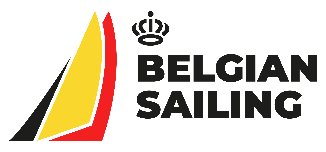 ROYAL BELGIANSAILING FEDERATIONasblDoc. N :RO&RC – Classes-Rules - NRevision1.00Date :14/07/2020WORLD SAILING RRS 2021-2024 PRESCRIPTIONS ADDITIONELLES ROYAL BELGIAN SAILING FEDERATIONWORLD SAILING RRS 2021-2024 PRESCRIPTIONS ADDITIONELLES ROYAL BELGIAN SAILING FEDERATIONWORLD SAILING RRS 2021-2024 PRESCRIPTIONS ADDITIONELLES ROYAL BELGIAN SAILING FEDERATIONRédigé par :RO&RC – Belgian Sailing Date:14/07/2020Ratifié par : CA – Belgian SailingDate: 14/07/2020